20.05.2020 r.Pamiętaj o spotkaniu na Skype o godz. 16.00. Wydrukuj sobie karty pracy. Do zobaczenia. Jeśli nie masz takich możliwości, po prostu wykonaj zadania.Edukacja polonistyczna.Przeczytaj krótki tekst.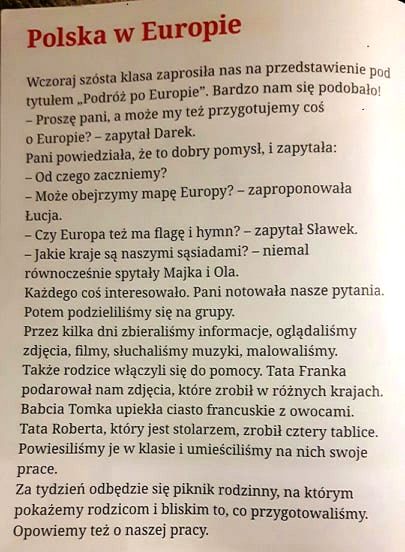 Wykonaj polecenia.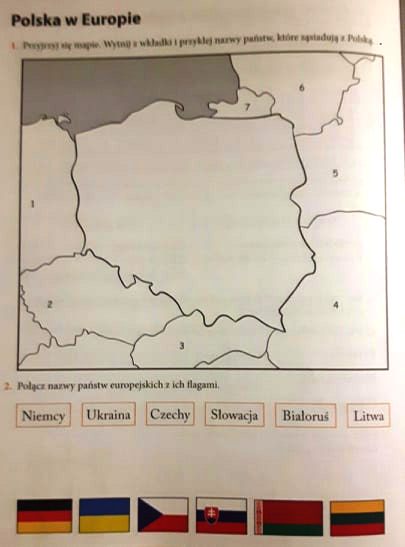 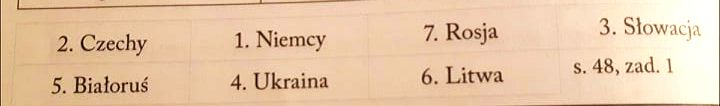 Edukacja matematyczna.Wykonaj zadania.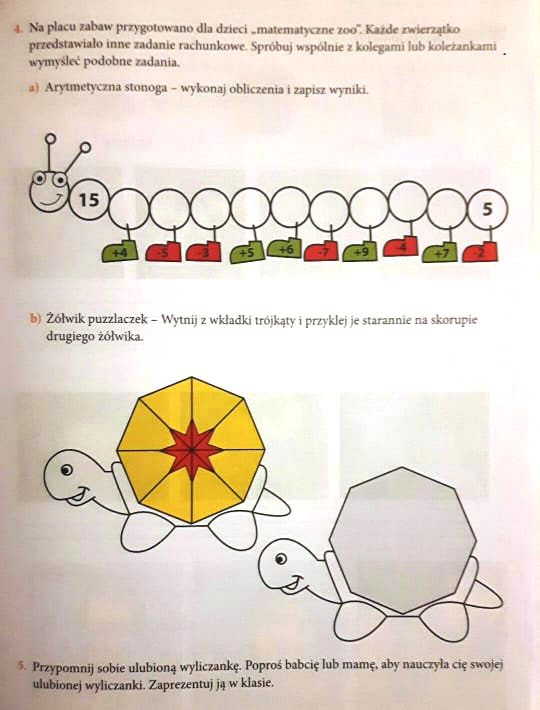 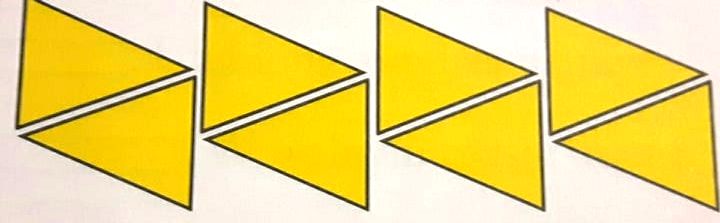 Edukacja przyrodnicza.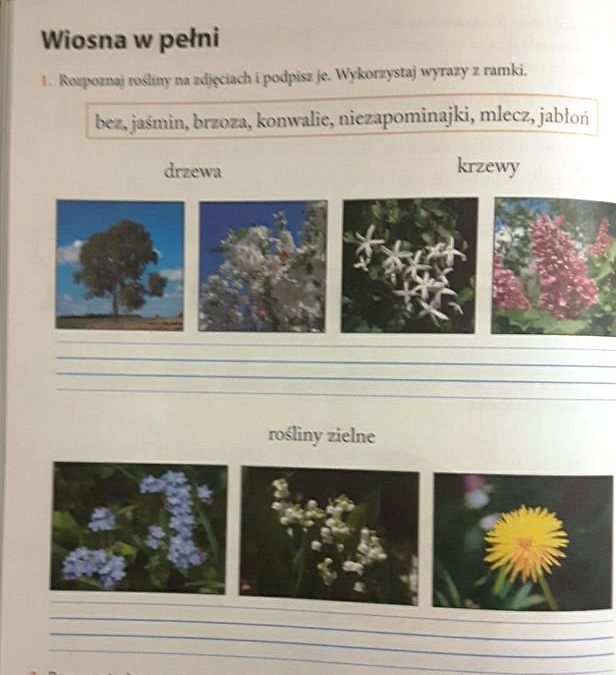 